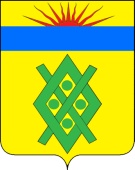 ПОСТАНОВЛЕНИЕАДМИНИСТРАЦИИ ЕРЕМИЗИНО-БОРИСОВСКОГО СЕЛЬСКОГО ПОСЕЛЕНИЯ ТИХОРЕЦКОГО РАЙОНА  от  23.12.2013                                                                                                       № 110станица Еремизино-Борисовская
О квалификационных требованиях для замещения должностей муниципальной службы в администрацииЕремизино-Борисовского сельского поселения Тихорецкого района(в редакции от 7 декабря 2016 года № 110, от 31 июля 2017 года № 44)В соответствии с Федеральным законом от 2 марта 2007 года № 25-ФЗ «О муниципальной службе в Российской Федерации», Законом Краснодарского края от 8 июня 2007 года № 1244-КЗ «О муниципальной службе в  Краснодарском крае», Законом Краснодарского края от 3 мая 2012 года              № 2490-КЗ «О типовых квалификационных требованиях для замещения должностей муниципальной службы в Краснодарском крае»,                                  п о с т а н о в л я ю:1.Утвердить квалификационные требования для замещения должностей муниципальной службы в администрации Еремизино-Борисовского сельского поселения Тихорецкого района:(подпункт 1.1 в редакции от 31.07.2017 № 44)1.1.К направлению подготовки согласно приложению к настоящему постановлению.(подпункт 1.2 в редакции от 31.07.2017 № 44)1.2.К стажу муниципальной службы или стажу работы по специальности, направлению подготовки:1)главных должностей муниципальной службы - стаж муниципальной службы не менее трех лет или стаж работы по специальности, направлению подготовки не менее четырех лет;2)ведущих должностей муниципальной службы - стаж муниципальной службы не менее двух лет или стаж работы по специальности, направлению подготовки не менее трех лет;3)старших должностей муниципальной службы - без предъявления требований к стажу;4)младших должностей муниципальной службы - без предъявления требований к стажу 2.Контроль за выполнением настоящего постановления оставляю за собой.3.Постановление вступает в силу со дня его обнародования.Исполняющий обязанности главы Еремизино-Борисовского сельского поселения Тихорецкого района                                                                             Л.В.АстрецоваПРИЛОЖЕНИЕк постановлению администрацииЕремизино-Борисовского сельского поселения Тихорецкого районаот 23.12.2013 № 110(в редакции от 07.12.2016 № 110, от 31.07.2017 № 44)КВАЛИФИКАЦИОННЫЕ ТРЕБОВАНИЯ к направлению подготовки в администрации Еремизино-Борисовского сельского поселения Тихорецкого районаНачальник общего отдела администрацииЕремизино-Борисовского сельского поселения Тихорецкого района                                                                             Л.В.Астрецова№ п/пНаименование должности муниципальной службыГруппа должностейКвалификационные требованияКвалификационные требования№ п/пНаименование должности муниципальной службыГруппа должностейк направлению подготовки к квалификации1.Заместитель главыГлавнаяЭкономикаЭкономика трудаФинансы и кредитНациональная экономикаЭкономическая теорияМировая экономикаБухгалтерский учёт, анализ и аудитМенеджментГосударственное и муниципальное управлениеМенеджмент организацииЭкономика и управление на предприятии (по отраслям)Управление персоналомПедагогика и психологияСоциальная педагогикаСпециальная психологияЮриспруденцияМагистр экономикиЭкономистЭкономистЭкономистЭкономистЭкономистЭкономистМагистр менеджментаМенеджерМенеджерЭкономист-менеджерМенеджерПедагог-психологСоциальный педагогСпециальный психологЮрист2.Начальник отделаВедущаяМенеджментГосударственное и муниципальное управлениеМенеджмент организацииЭкономика и управление на предприятии (по отраслям)Управление персоналомМагистр менеджментаМенеджерМенеджерЭкономист-менеджерМенеджерЭкономикаФинансы и кредитНациональная экономикаБухгалтерский учёт, анализ и аудитМагистр экономикиЭкономистЭкономистЭкономист ЮриспруденцияЮриспруденция Информационные системы Информационные системы и технологииИнформационно-измерительная техника и технологииАвтоматизированные системы обработки информации и управленияДокументоведение и документационное обеспечения управленияРусский язык и литератураПедагогика и психологияСоциальная педагогикаМагистр юриспруденцииЮрист Магистр информационных системИнженерИнженерИнженерДокументоведУчитель русского языка и литературыПедагог-психологСоциальный педагог3.Ведущий специалистСтаршаяЭкономикаФинансы и кредитНациональная экономикаБухгалтерский учёт, анализ и аудитМагистр экономикиЭкономистЭкономистЭкономист МенеджментГосударственное и муниципальное управлениеМенеджмент организацииЭкономика и управление на предприятии (по отраслям)Управление персоналомМагистр менеджментаМенеджерМенеджерЭкономист-менеджерМенеджерЮриспруденцияРусский язык и литератураПедагогика и психологияСоциальная педагогикаЮристУчитель русского языка и литературыПедагог-психологСоциальный педагогПравоведениеПраво и организация социального обеспеченияНалоги и налогообложениеЮристЮристСпециалист по налогообложе-нию4.Специалист I категории, специалист II категорииМладшаяЭкономикаЭкономика трудаФинансы и кредитНациональная экономикаЭкономическая теорияМировая экономикаБухгалтерский учёт, анализ и аудитМенеджментГосударственное и муниципальное управлениеМенеджмент организацииЭкономика и управление на предприятии (по отраслям)Управление персоналомПедагогика и психологияРусский язык и литератураСоциальная педагогикаСпециальная психологияЮриспруденцияЭкономика, бухгалтерский учет и контрольМагистр экономикиЭкономистЭкономистЭкономистЭкономистЭкономистЭкономистМагистр менеджментаМенеджерМенеджерЭкономист-менеджерМенеджерПедагог-психологУчитель русского языка и литературыСоциальный педагогСпециальный психологЮристБухгалтерПравоведениеПраво и организация социального обеспеченияНалоги и налогообложениеЮристЮристСпециалист по налогообложе-ниюИсторияИсторияТехнология и предпринимательствоБезопасность жизнедеятельностиМагистр историиИсторикПреподаватель историиУчитель технологии, предпринимательства и безопасности жизнедеятельностиУчитель безопасности жизнедеятельностиГосударственное и муниципальное управлениеЗемлеустройствоЗемлеустройствоСпециалист по государственно-му и муни-ципальному управлениюИнженерТехник-землеустроитель